Бюджетное профессиональное образовательное учреждение Омской области «Седельниковский агропромышленный техникум»Кроссворд на тему  «Привод топливного насоса тракторного двигателя»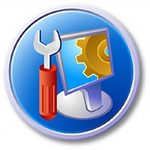 Автор-составитель: Баранов Владимир Ильичмастер производственного обученияпервой квалификационной категорииСедельниково село Омская область  2021 - 2022 учебный годОптимальная величина угла опережения подачи для каждого режима работы дизеля различна. Поэтому в приводе топливных насосов предусмотрено устройство, которое позволяет точно устанавливать нужный момент впрыска при наивыгоднейшем опережении, а у некоторых насосов, кроме того, угол подачи автоматически регулируется в зависимости от частоты вращения коленчатого вала дизеля.Привод с автоматическим изменением угла впрыска. В этом случае между шестерней привода и валом насоса устанавливается муфта опережения впрыска, укрепленная на кулачковом валу насоса.При малой частоте вращения коленчатого вала дизеля грузы пружинами прижимаются к центру муфты. Усилие от ведущей полумуфты при этом передаются через упоры фигурными пазами грузов и через них осям ведомой полумуфты, а далее валу топливного насоса. С увеличением частоты вращения коленчатого вала дизеля, а следовательно, и муфты опережения под действием центробежных сил грузы начинают расходиться от центра муфты и, упираясь фигурными пазами в пальцы ведущей полумуфты, сжимают пружины. Расстояния между осями грузов и упорами сокращаются, ведомая полумуфта поворачивается относительно ведущей в сторону вращения, увеличивая при этом угол опережения впрыска топлива.Для общего развития обучающихся, для проведения внеклассных мероприятий, викторин, выполнения внеаудиторной самостоятельной работы.Кроссворд на тему  «Привод топливного насоса тракторного двигателя»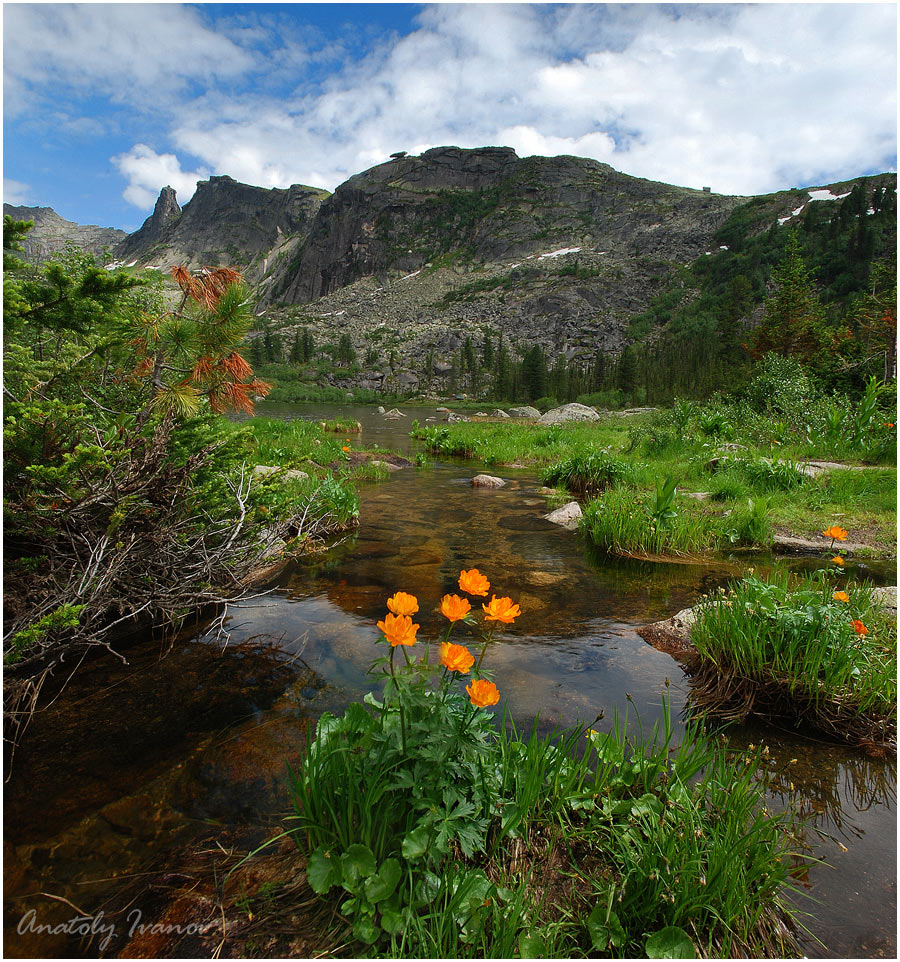 Вопросы:По горизонтали:1 –  деталь привода топливного насоса под цифрой  6.2 –  деталь привода топливного насоса под цифрой 3.3 –  основной вид крестьянской обуви в России до середины XIX века.4 –  буква греческого алфавита, обозначающая звук «и».5 –  деталь привода топливного насоса под цифрой 8.6 –  деталь привода топливного насоса под цифрой 7.7 –   деталь привода топливного насоса под цифрой 5.8 –  деталь привода топливного насоса под цифрой 11.9 –  деталь привода топливного насоса под цифрой 1.10 –  род оптического стекла с криволинейными, чаще сферическими поверхностями.11 –  человек, избравший путь воздержания и строгий образ жизни, предполагающий ограничения в получении удовольствий и использовании материальных благ.12 –  деталь привода топливного насоса под цифрой 15.По вертикали:1 –  деталь привода топливного насоса под цифрой 12.2 –  деталь привода топливного насоса под цифрой 2.3 –  антипод человека, режущего правду-матку.7 –  деталь привода топливного насоса под цифрой 9.9 –  деталь привода топливного насоса под цифрой 13.13 –   командир военного подразделения («сотни»).14 –  комплексное азотно-фосфорно-калийное (тройное) удобрение.15 –  деталь привода топливного насоса под цифрой 16.16 -  деталь привода топливного насоса под цифрой 14.17 –  деталь привода топливного насоса под цифрой 4.18 –  красная строка, отступ в начале строки.Ответы на вопросы: По горизонтали: 1 – шестерня, 2 – втулка, 3 – лапти, 4 – йота, 5 – полумуфта, 6 – кожух. 7 – вал, 8 – груз, 9 – шайба, 10 – линза, 11 – аскет, 12 – упор.По вертикали: 1 – шестерня, 2 – винты, 3 – лгун, 7 – вал, 9 – шип, 13 – сотник, 14 – аммофоска, 15 – пружина, 16 – полумуфта, 17 – фланец, 18 – абзац.Источники: Учебники:Семенов В.М., Власенко В.И. Трактор. – 3-е изд., переработанное и  дополненное. – М.: Агропромиздат, 1989. – 352 с.; ил. – (Учебники и учебное пособие для кадров массовых профессий).  ISBN 5-10-000344-8Источники: словари:Ожегов С. И.  Словарь русского языка: Около  57000 слов / под ред. Чл. – корр. АН СССР Н. Ю. Шведовой. – 18 –е изд., стереотип. – М.: Рус. Яз., 1987. – 797 с.Электронные ресурсы  (Интернет – ссылки):Изображение – режим доступа:https://photocentra.ru/images/main36/363155_main.jpgВикипедия - аскет - [Электронный ресурс]  режим доступа: https://ru.wiktionary.org/wiki/%D0%B0%D1%81%D0%BA%D0%B5%D1%82Википедия - сотник - [Электронный ресурс]  режим доступа: https://ru.wikipedia.org/wiki/%D0%A1%D0%BE%D1%82%D0%BD%D0%B8%D0%BAПестициды.ru - аммофоска - [Электронный ресурс]  режим доступа: https://www.pesticidy.ru/active_compound/ammophoska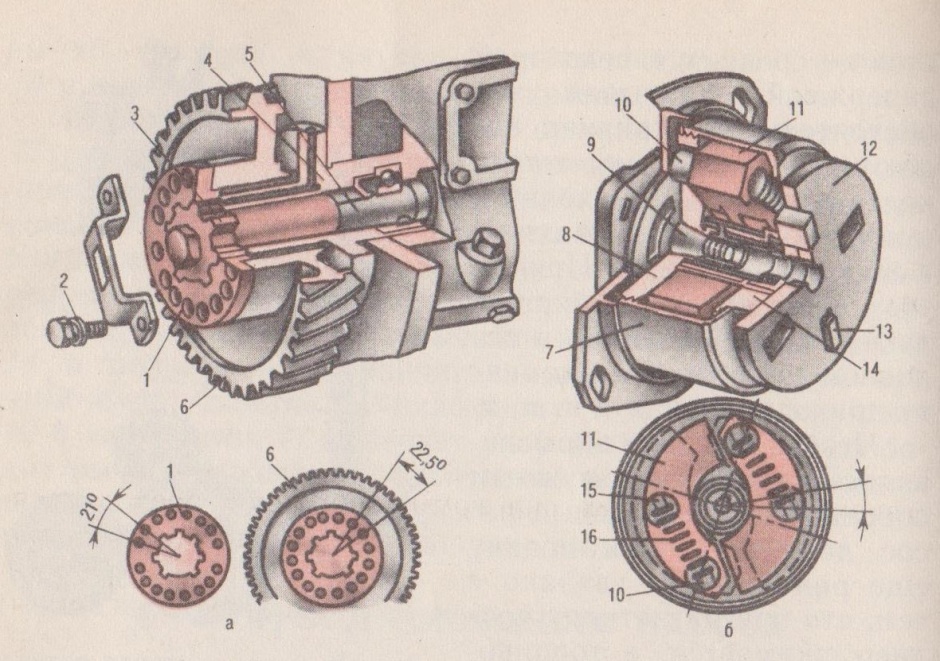 113214315416561718789101112